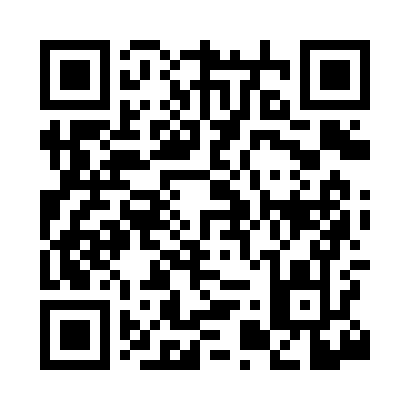 Prayer times for Blueslide, Washington, USAMon 1 Jul 2024 - Wed 31 Jul 2024High Latitude Method: Angle Based RulePrayer Calculation Method: Islamic Society of North AmericaAsar Calculation Method: ShafiPrayer times provided by https://www.salahtimes.comDateDayFajrSunriseDhuhrAsrMaghribIsha1Mon2:534:5212:535:098:5510:542Tue2:534:5312:545:098:5410:543Wed2:534:5312:545:098:5410:544Thu2:544:5412:545:098:5410:545Fri2:544:5512:545:098:5310:546Sat2:554:5612:545:098:5310:537Sun2:554:5612:545:098:5210:538Mon2:564:5712:555:098:5210:539Tue2:564:5812:555:098:5110:5310Wed2:574:5912:555:098:5010:5311Thu2:575:0012:555:098:5010:5212Fri2:585:0112:555:098:4910:5213Sat2:595:0212:555:098:4810:5214Sun2:595:0312:555:088:4710:5115Mon3:005:0412:555:088:4610:5116Tue3:005:0512:565:088:4510:5017Wed3:015:0612:565:088:4410:5018Thu3:035:0712:565:078:4410:4819Fri3:055:0912:565:078:4210:4620Sat3:075:1012:565:078:4110:4421Sun3:095:1112:565:068:4010:4222Mon3:115:1212:565:068:3910:4023Tue3:135:1312:565:068:3810:3724Wed3:155:1412:565:058:3710:3525Thu3:185:1612:565:058:3610:3326Fri3:205:1712:565:048:3410:3127Sat3:225:1812:565:048:3310:2928Sun3:245:2012:565:038:3210:2729Mon3:265:2112:565:038:3010:2430Tue3:285:2212:565:028:2910:2231Wed3:315:2312:565:028:2710:20